Thank you for your interest in being a volunteer for the WYQS project. Please could you complete the form below.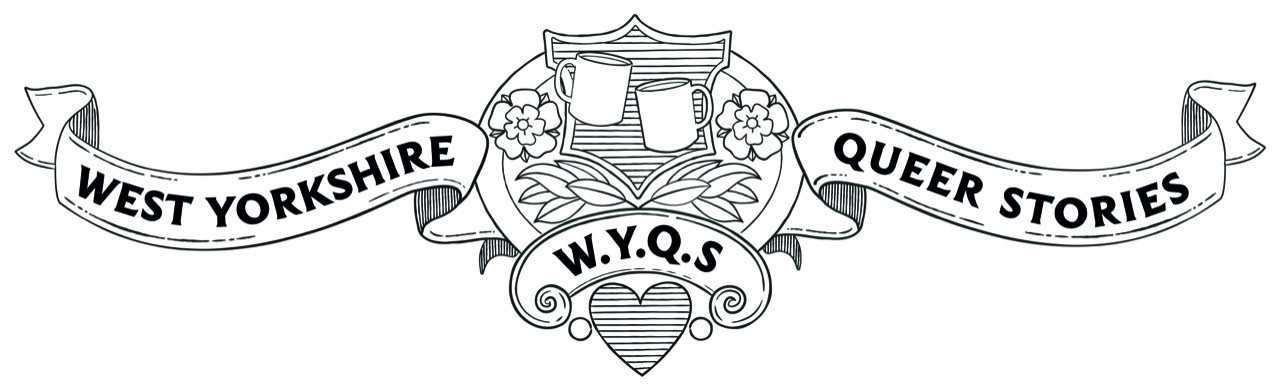 NameEmail/
phone numberPostcode How would you describe your…?Gender __________ Sexuality _______________ Ethnicity__________________Do you have a disability?   Yes (Please give details)          NoWhich age bracket applies to you?:     Under 18      19-30      31-54      55+Do you have a particular interest you’d like to explore? (e.g. trans lives, the history of Leeds Pride, growing up gay in Bradford)How would you describe your…?Gender __________ Sexuality _______________ Ethnicity__________________Do you have a disability?   Yes (Please give details)          NoWhich age bracket applies to you?:     Under 18      19-30      31-54      55+Do you have a particular interest you’d like to explore? (e.g. trans lives, the history of Leeds Pride, growing up gay in Bradford)Tick the role(s) that interest you:Community CuratorTranscriberResearcherEvents VolunteerTick the role(s) that interest you:Community CuratorTranscriberResearcherEvents Volunteer